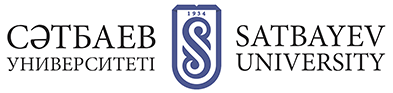 Уважаемые коллеги!Satbayev University 10 января 2023 года проводит республиканскую научно-практическую конференцию, посвященную 75-летию заслуженного деятеля Казахстана, доктора философских наук, профессора, академика Национальной академии естественных наук РК, Академии педагогических наук РК, Международной академии информатизации Улыкпана Есилхановича Сыдыкова на тему «Духовный мир и информационно-техническое общество». Дата проведения: 10 января 2023 года Место проведения: г. Алматы, ул. Сатпаева 22, КазНИТУ имени К. И. СатпаеваРабота конференции будет проводиться по следующим направлениям: 1. Актуальные проблемы информационно-технического общества.2. Инженерная деятельность и духовность.3. Глобализация, информатизация и национальное воспитание. Рабочие языки конференции: казахский, русский. Докладам на пленарном заседании отводится - 7 минут, докладам на секционном - 5 минут. Для участия в конференции необходимо направить в адрес организационной комиссии следующие материалы:1. Заявление по образцу (см. ссылку).2. Текст доклада. 	Требования к оформлению статьи: размер от 5 до 10 страниц, редактор MS WORD * dos, *RTF, Times New Roman, кегль 14, границы: верхний - 2, нижний – 2, левый – 3, правый – 1см, межстрочный интерал – 1 (одинарный интервал). Через интервал полужирным шрифтом строчными буквами посередине - название статьи, справа - имя автора, ученая степень, ученое звание и название организации, в скобках – город, страна. Указывается кодом по УДК.В статье страницы ссылок оформляются квадратными скобками с указанием (например, [1, с. 17]. Список использованной литературы будет указан в конце статьи. В конце предложения после ссылки ставится точка. Таблицы набираются в редакторе MS WORD.  Имя файла должно совпадать с фамилией первого автора.Срок приема статей: до 30 декабря 2022 года.Адрес организационной комиссии: Республика Казахстан, г. Алматы, проспект Сатпаева, 22. Тел. +7(727) 257-71-95, s.manapova@satbayev.universtyОбразец заявленияФИО (полное)________________________________________________Ученая степень (ученое звание):__________________________________Место службы, должность:______________________________________Адрес автора:________________________________________________Контактный телефон, факс, e-mail:________________________________Направление конференции:___________________________________________________Тема статьи, краткий анонс:_____________________________________Организационная комиссия вправе отозвать доклады, не соответствующие требованиям к оформлению.Сборник докладов издается в электронном формате.ВАЖНЫЕ ДАТЫ!30 декабря 2022 г. – последний день приема текста докладов на конференцию10 января 2023 г. – Дата проведения конференцииКонтактный адрес:Председатель организационной комиссии:Шукпаров Алибек ЖумабековичПроректор по науке и международному сотрудничеству050013 город Алматы, улица Сатпаева 22а.Заместитель председателя организационной комиссии: Анасова Каламкас Темиркуловна050013 г. Алматы, ул. Сатпаева 22а, заведующий кафедрой общественных наук, главный учебный корпус, кабинет 812, e-mail: k.anassova@satbayev.university Заместитель председателя организационной комиссии: Салкынбек Досалы Исаханович050013 г. Алматы, ул. Сатпаева 22а, профессор кафедры общественных наук, главный учебный корпус, кабинет 812, e-mail: d.salkynbek@satbayev.universityОтветственные исполнители:Мургабаева Алтыншаш Серикбаевна050013 г. Алматы, ул. Сатпаева 22а, ассоциированный профессор кафедры общественных наук, главный учебный корпус, кабинет 812, e-mail: a.murgabayeva@satbayev.university    Манапова Саниям Ильяевна050013 г. Алматы, ул. Сатпаева 22а, старший преподаватель кафедры общественных наук, главный учебный корпус, кабинет 812, e-mail: s.manapova@satbayev.university 